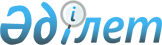 Об утверждении Инструкции по оценке служебной деятельности специализированных организаций Министерства обороны Республики КазахстанПриказ Министра обороны Республики Казахстан от 20 сентября 2022 года № 809. Зарегистрирован в Министерстве юстиции Республики Казахстан 26 сентября 2022 года № 29805
      В соответствии с подпунктом 168) пункта 15 Положения о Министерстве обороны Республики Казахстан, утвержденного постановлением Правительства Республики Казахстан от 2 июня 2022 года № 357, ПРИКАЗЫВАЮ:
      1. Утвердить прилагаемую Инструкцию по оценке служебной деятельности специализированных организаций Министерства обороны Республики Казахстан.
      2. Департаменту организационно-мобилизационной работы Генерального штаба Вооруженных Сил Республики Казахстан в установленном законодательством Республики Казахстан порядке обеспечить:
      1) государственную регистрацию настоящего приказа в Министерстве юстиции Республики Казахстан;
      2) размещение настоящего приказа на интернет-ресурсе Министерства обороны Республики Казахстан;
      3) направление сведений в Юридический департамент Министерства обороны Республики Казахстан об исполнении мероприятий, предусмотренных подпунктами 1) и 2) настоящего пункта в течение десяти календарных дней со дня его первого официального опубликования.
      3. Признать утратившим силу приказ Министра обороны Республики Казахстан от 15 апреля 2021 года № 218 "Об утверждении Инструкции по оценке служебной деятельности специализированных организаций Министерства обороны Республики Казахстан" (зарегистрированный в Реестре государственной регистрации нормативных правовых актов Республики Казахстан под № 22573).
      4. Контроль за исполнением настоящего приказа возложить на первого заместителя Министра обороны – начальника Генерального штаба Вооруженных Сил Республики Казахстан.
      5. Настоящий приказ довести до должностных лиц в части, их касающейся.
      6. Настоящий приказ вводится в действие по истечении десяти календарных дней после дня его первого официального опубликования. Инструкция по оценке служебной деятельности специализированных организаций Министерства обороны Республики Казахстан Глава 1. Общие положения
      1. Настоящая Инструкция по оценке служебной деятельности специализированных организаций Министерства обороны Республики Казахстан (далее – специализированные организаций) детализирует механизм проведения оценки служебной деятельности специализированных организаций. 
      2. Оценка служебной деятельности специализированных организаций включает в себя:
      1) состояние учебной работы;
      2) качество подготовки военно-технических специалистов (далее – ВТС) и военнообученного резерва;
      3) общая оценка специализированных организаций. Глава 2. Оценка служебной деятельности Параграф 1. Состояние учебной работы
      3. Состояние учебной работы оценивается в учебном отделе специализированных организаций и оценивается по следующим показателям:
      1) полнота, своевременность и качество разработки документов планирования и организации учебной работы;
      2) уровень индивидуальной подготовленности преподавательского состава филиалов специализированных организаций;
      3) качество проведения учебной работы;
      4) качество подготовки ВТС и военнообученного резерва;
      5) состояние учебной материально-технической базы филиалов специализированных организаций.
      4. Полнота, своевременность и качество разработки документов планирования учебной работы устанавливаются на основе изучения разрабатываемых в учебном отделе управления специализированных организаций приказов, планирующих документов, установленных перечнем форм планирующих, учетных документов по организации учебного процесса специализированных организаций.
      Организация учебного процесса оценивается по документам планирования, учета и в ходе учебных занятий. При этом изучается степень выполнения программы подготовки, структурно-логическая последовательность прохождения тем изучаемых предметов обучения, учебная нагрузка преподавательского состава и соответствие установленным нормам, организация и эффективность контроля учебных занятий руководством специализированных организаций.
      Полнота, своевременность и качество разработки документов планирования и организации учебной работы оцениваются:
      "отлично" – планирующие документы разработаны и в наличии, тематические планы по каждому предмету обучения соответствуют квалификационным требованиям, предъявляемым к выпускникам и программам подготовки ВТС и военнообученного резерва. Определяется взаимосвязь планируемых задач и анализа деятельности. Планируемые мероприятия направлены на своевременное решение поставленных задач;
      "хорошо" – планирующие документы разработаны и в наличии, программа подготовки ВТС и военнообученного резерва соответствует квалификационным требованиям, предъявляемым к выпускникам и тематические планы по каждому предмету обучения соответствуют программе подготовки ВТС и военнообученного резерва. Отмечается выполнение запланированных мероприятий и достижение поставленных задач;
      "удовлетворительно" – планирующие документы не обеспечивают своевременное и качественное выполнение запланированных мероприятий, или программа подготовки ВТС и военнообученного резерва не в полной мере соответствует квалификационным требованиям, предъявляемым к выпускникам, или тематические планы по предметам обучения не в полной мере соответствуют программе подготовки ВТС и военнообученного резерва. Несвоевременно и недостаточно эффективно осуществляется контроль за выполнением запланированных мероприятий;
      "неудовлетворительно" – отсутствие планирующей документации, регламентирующих организацию текущей деятельности или программа подготовки ВТС и военнообученного резерва не соответствует квалификационным требованиям, предъявляемым к выпускникам, или тематические планы по предметам обучения не соответствуют программе подготовки ВТС и военнообученного резерва. Не осуществляется контроль за своевременным и качественным исполнением поставленных задач.
      5. Уровень индивидуальной подготовленности преподавательского состава оценивается в ходе проведения ими теоретических и практических занятий с обучаемыми, а также, путем проведения с ними контрольных занятий (упражнений) и тестирования в целях установления уровня их компетентности (теоретических знаний, практических навыков и умений).
      В ходе оценки качества индивидуальной подготовленности преподавателей, они оцениваются по тем предметам обучения, по которым они ведут учебные занятия. Качество проведения учебных занятий преподавательским составом оценивается не менее чем у 50 % преподавателей.
      6. При оценке качества проведения учебного занятия преподавателем учитывается (определяется):
      соответствие организации и методики проведения учебного занятия требованиям программы подготовки;
      как обучаемым передаются теоретические знания, формируются необходимые для них практические навыки и совершенствуются их умения в ходе проведения учебного занятия;
      личная подготовка преподавателя к проведению учебного занятия, правильность и доходчивость изложения материала, эффективность использования учебного времени;
      обеспечение интенсивного использования имеющегося материально-технического оборудования в ходе занятия;
      умение применять технические средства обучения;
      умение преподавателя установить обратную связь с обучаемыми, а также, дисциплина и активность обучаемых на занятии.
      7. Оценка преподавателей проводится в классах, на строевом плацу, в поле, на автодроме, на территории учебных центров и войсковых стрельбищ, на автомобильной и другой технике, автомобильных и других тренажерах, средствах электронно-вычислительной техники.
      К выполнению упражнений стрельб и (или) вождению машин привлекаются преподаватели, которые проводят учебные занятия по предмету обучения "Огневая подготовка" и (или) предмету "Вождение", а также мастера обучения вождению машин.
      8. Уровень индивидуальной подготовленности преподавательского состава оценивается:
      "отлично" – если оцениваемый показал глубокие и твердые знания программного материала, быстро и правильно отвечал на вопросы, уверенно выполнял установленные нормативы, выполнил упражнение стрельб и (или) вождения машин на "отлично";
      "хорошо" – если оцениваемый твердо знает программный материал, грамотно, без ошибок его излагает, правильно применяет полученные знания при ответах на вопросы, имеет прочные навыки в выполнении установленных нормативов, выполнил упражнение стрельб и (или) вождения машин на "отлично" или "хорошо";
      "удовлетворительно" – если оцениваемый имеет знания только основного материала, требует в отдельных случаях дополнительных (наводящих) вопросов для полного ответа на поставленный вопрос, допускает неточности при ответе, не достаточно уверенно выполняет нормативы, выполнил упражнение стрельб и (или) вождения машин на положительную оценку;
      "неудовлетворительно" – если оцениваемый допускает грубые ошибки при ответе на поставленные вопросы, не может применить полученные знания на практике, не выполняет на оценку "удовлетворительно" установленные нормативы, не выполнил упражнение стрельб и (или) вождения машин.
      9. Общая оценка специализированных организаций за подготовленность преподавательского состава определяется на основании общих индивидуальных оценок, полученных каждым преподавателем, и выставляется:
      "отлично" – если 90 % преподавателей по контрольным дисциплинам получили положительные оценки, из них 50 % "отлично";
      "хорошо" – если не менее 80 % преподавателей получили положительные оценки, из них не менее 50% "отлично" и "хорошо";
      "удовлетворительно" – если не менее 70% преподавателей по контрольным дисциплинам получили положительные оценки;
      "неудовлетворительно" – если полученные результаты не отвечают требованиям на оценку "удовлетворительно".
      10. Качество проведения учебной работы оценивается:
      "отлично" – план-графики прохождения программы обучения, расписания учебных занятий и графики очередности обучения практическому вождению машин (работы на агрегатах) выполняются своевременно и качественно; обеспечена полная взаимная согласованность документов планирования и учета учебной работы, не менее 80% учебных занятий оценено на "отлично" и "хорошо";
      "хорошо" – план-графики прохождения программы обучения, расписания учебных занятий и графики очередности обучения практическому вождению машин (работы на агрегатах) выполняются своевременно, а имеющиеся недостатки не оказывают влияния на качество подготовки специалистов, в целом, достигнута взаимная согласованность документов планирования и учета учебной работы; не менее 70 % учебных занятий оценено на "хорошо" и "удовлетворительно";
      "удовлетворительно" – план-графики прохождения программы обучения, расписания учебных занятий и графики очередности обучения практическому вождению машин (работы на агрегатах) выполняются, но имеются срывы или нарушения сроков выполнения занятий, мероприятий и работ по погодным условиям (чрезмерный снежный покров и низкий температурный режим в зимний период или в распутицу в осенне-весенний период) или различным организационным и техническим причинам, которые в целом, не повлияли на качество подготовки специалистов; имеется взаимная согласованность документов планирования и учета учебной работы, при наличии некоторых ошибок и просчетов, которые не повлияли на качество подготовки специалистов, не менее 60 % учебных занятий оценено не ниже "удовлетворительно";
      "неудовлетворительно" – не выполнены требования на оценку "удовлетворительно". Параграф 2. Качество подготовки ВТС и военнообученного резерва
      11. Качество подготовки ВТС и военнообученного резерва оценивается путем проведения с ними контрольных занятий (упражнений) и тестирования в целях установления уровня индивидуальной подготовленности обучаемых.
      12. Оценка уровня индивидуальной подготовленности обучаемых включает оценку их теоретической и практической подготовленности по предметам программы обучения в объеме пройденного учебного материала.
      13. Уровень индивидуальной подготовленности обучаемого оценивается:
      "отлично" – если обучаемый по контрольным предметам обучения получил не менее 50 % оценок "отлично", а остальные – "хорошо" или "зачтено";
      "хорошо" – если обучаемый по контрольным предметам обучения получил не менее 50 % оценок "отлично" и "хорошо", а остальные – "удовлетворительно";
      "удовлетворительно" – если обучаемый по контрольным предметам обучения получил не менее 70 % положительных оценок;
      "неудовлетворительно" – если не выполняются требования на оценку "удовлетворительно". Параграф 3. Общая оценка специализированных организаций
      14. Общая оценка за учебную работу специализированных организаций выставляется на:
      "отлично" – если состояние планирования и организации учебной работы оценено на "отлично", уровень качества подготовки военно-технических специалистов и/или военно-обученного резерва оценен не ниже "хорошо";
      "хорошо" – если состояние планирования и организации учебной работы оценено не ниже "хорошо", уровень качества подготовки военно-технических специалистов и/или военно-обученного резерва оценен не ниже "удовлетворительно";
      "удовлетворительно" – если вышеуказанные критерии оценены положительно;
      "неудовлетворительно" – если не выполнены требования на оценку "удовлетворительно".
      15. Общая оценка деятельности складывается из оценок за все оцененные специализированные организаций и выставляется на:
      "отлично" – если не менее 50% оцененных специализированных организаций оценены на "отлично", при условии, что состояние планирования и организации учебной работы оценено на "отлично";
      "хорошо" – если не менее 50 % оцененных специализированных организаций оценены на "хорошо" и "отлично", при условии, что состояние планирования и организации учебной работы оценено на "хорошо";
      "удовлетворительно" – если 70 % оцененных специализированных организаций получили положительные оценки, при условии, что состояние учебной работы оценено на "удовлетворительно";
      "неудовлетворительно" – если 30 % оцененных специализированных организаций оценены на "неудовлетворительно".
      ́
					© 2012. РГП на ПХВ «Институт законодательства и правовой информации Республики Казахстан» Министерства юстиции Республики Казахстан
				
      Министр обороныРеспублики Казахстан

Р. Жаксылыков
Приложение к приказу
Министр обороны
Республики Казахстан
от 20 сентября 2022 года № 809